Topic - Disney Around the World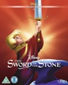 These activities are for a guide only. Staff can use and adapt activities to go with the children’s interests. Activities are designed to cover several weeks, if needed.Topic - Disney Around the WorldThese activities are for a guide only. Staff can use and adapt activities to go with the children’s interests. Activities are designed to cover several weeks, if needed.Topic - Disney Around the WorldThese activities are for a guide only. Staff can use and adapt activities to go with the children’s interests. Activities are designed to cover several weeks, if needed.Communication and LanguageListening and AttentionEngage in storytimes.Retell the story, once they have developed a deep familiarity with the text, some as exact repetition and some in their own words.These are some additional books to link in with this theme of royalty and Knights‘The Princes and the Wizard’ by Julia Donaldson‘Zog’ by Julia Donaldson‘The lonely King and Queen’ by Deepa Balsavar (YouTube)The Queen’s Knickers by Nicholas AllanHorrid Henry meets the Queen’ by Francesca Simon (Chapter Book)‘The wrong kind of Knight’ by Julia DonaldsonThe Princess and the Pea (Traditional Tale)Communication and LanguageSpeakingLearn new vocabulary.Use new vocabulary throughout the day.Children will be introduced to the following vocabulary during this project.Royal, King, Queen, Prince, Princess, Knight, castle, throne, crown, armour, shieldPersonal, Social and Emotional DevelopmentShow resilience and perseverance in the face of challenge.In this film Merlin is always trying to teach Arthur new skills and lessons. He shows how important it is to learn.Can you think about some of the new skills you have learnt?Maybe you learnt to ride a bike without stabilisers, bake a cake, make your bed, tidy up or do a toss over on the trampoline.Can you draw a picture of something new you have learned and write me a sentence about it? Physical DevelopmentHealthKnow and talk about the different factors that support their overall health and wellbeing: … healthy eating.The Platinum Pudding Competition is about people designing and creating a special pudding to celebrate the Jubilee.However, it is very important to ensure we are having a healthy, balanced diet.Discuss all the healthy food options and design a healthy fruit salad or fruit kebabs.Physical DevelopmentGross Motor SkillsRevise and refine the fundamental movement skills they have already acquired.Go on a dragon hunt.Make paper swords and go on a dragon scavenger hunt in the outdoor area/Forest schools area.Can you move around the outdoor area by climbing on, over and under the apparatus?LiteracyWritingWrite short sentences with words with known letter-sound correspondences using a capital letter and full stop.Read the story ‘The Queen’s Knicker’s by Nicholas Allen.Can you design your favourite pair of knickers?Write a sentence to describe the knickers.Use your phonic knowledge to write descriptive words.Make sure you leave finger spaces between words.LiteracyWritingSpell words by identifying the sounds and then writing the sound with letter/s.Can you write an invitation to invite your favourite teddy to our Jubilee tea party?Make sure you add the day and time on the invitation.Think about what tricky words you might us and sound out any other words.MathsCompare size, height, weight, length and capactity.Look at pictures of crowns. Which is the biggest/smallest?Can you put them in the correct order smallest to biggest, then biggest to smallest?Look at teddies of different sizes. Which one would need the biggest/smallest crown?Can you make a crown to match each teddy?Can you make a castle for the teddies?Make sure that each castle is a suitable size for the size of the teddy.Understanding the WorldScienceExplore the natural world around themThe Green Canopy encourages people to plant trees in honour of the jubilee.What do plants need to grow?Plant and nurture some seeds to take home.Understanding the WorldHistoryCompare and contrast characters from stories, including figures from the past.In the film, they are looking for someone to be King.Our ruler is actually a Queen. Queen Elizabeth 2nd She is the longest reigning ruler and this year marks 70 years on the throne.Use the internet to find out about the Queen.Understanding the WorldHistoryCompare and contrast characters from stories, including figures from the past.This film is set in medieval times. In the days of knights, castles, shields, suits of armour and jousting.Families used to have their own 'coat of arms'. They carried this on flags and banners when they went to jousting tournaments.Do some research and see what you’re the royal crest looks like? Understanding the WorldGeographyDraw information from a simple map.Where is The Sword in the Stone set?Can you find the country on a map?What is the flag of the United Kingdom? Can you draw the flag in your journal book?What continent is it on?What language do they speak and how do they say hello?In London some people guard the Tower of London. What are they called? What do their clothes look like?Are there any landmarks that are really famous in London? Have you seen any before?Expressive Arts and DesignRole PlayDevelop storylines in their pretend play.The Big Jubilee Lunch is a giant tea partyCan you use the Forest School area to make a nature tea party?Maybe you can use grass, leaves, sticks etc. to make a mud pie afternoon tea in the garden?Expressive Arts and DesignMusicExplore and engage in music making and dance, performing solo or in groups.One of the big celebrations being held for the Queen’s Jubilee is ‘The Platinum Party’This is a special concert being held at Buckingham Palace. There will be singers, dancers and musicians.Can you put on a show for your friends?Think of your favourite song. You can either sing along, dance or play instruments to it.Expressive Arts and DesignMusicExplore and engage in music making and dance, performing solo or in groups.Another event taking place is the ‘Trooping of the Colour’.This is a special parade with the army.  There will be horses, music and lots of smart uniforms.Watch a video clip of a parade and listen to the Brass Band music playing.Can you use the instruments to play along?Expressive Arts and DesignDTExplore different materials freely, to develop their ideas about how to use them and what to make.The Queen wears a crown for special occasions. What can you make a crown out of?Choose your own materials and create a crown with lots of jewels on it.Expressive Arts and DesignDTCreate collaboratively, sharing ideas, resources and skills.One of the famous landmarks in London is The Houses of Parliament and The Palace of Westminster. Do you know what special name is given to the tower with the clock on it?Why is it called that name?Can you make your very own Big Ben? You could use Lego, blocks or playdough.Maybe you can work with a team to make a giant Big Ben using cardboard boxes.Expressive Arts and DesignArtDraw with increasing complexity and detail, such as representing a face with a circle and including detailsCan you design your very own Coat of Arms?What colours do you want on it? Do you want an animal, tree or food?My family coat of arms is green and silver, with a lion and a helmet from a suit of armour on it. You can create anything you like.Expressive Arts and DesignArtExplore, use and refine a variety of artistic effects to express their ideas and feelings.Some special stamps are going to be released for the Jubilee.Look at images of different stamps, they have the Queen’s head on them.Can you design a series of stamps for the Jubilee?Think about how the Queen will be feeling at this celebration, will she be happy/sad/excited?Extra LinksExtra LinksExtra LinksHold a Queen’s Jubilee picnic/street party.